To Book Classes Call: 0191 384 8100 or Email: enquiries@stmargaretscentre.co.uk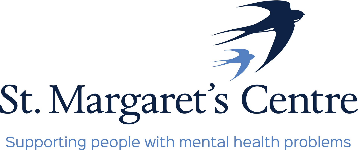 (There is an attendance fee of 50p per day, this is to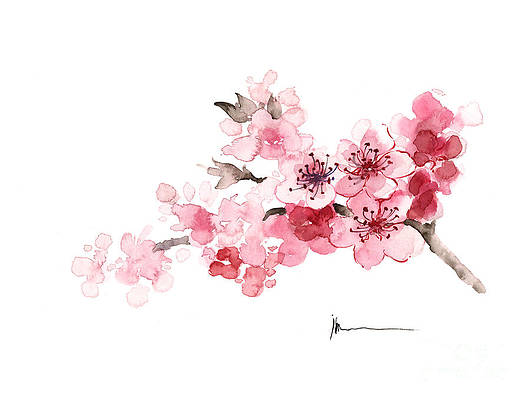  help with cost of materials and hot beverages) 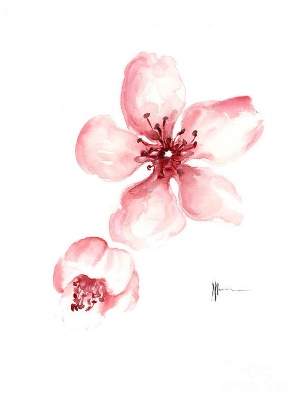 MONDAY 6TH MARCH NO CLASSES THIS DAY TUESDAY 7TH MARCHMorning – I’M BACK! Gardening – 10am – 12pm – Sandra (Greenhouse/Flowerbeds/Lawns) You will help out with a little weeding, potting plants and bulbs, watering flowers and assisting with the upkeep of our lawns and hedges. You will also help with the maintainence of our beautiful flower patches at the front of our Centre, so that it is always looking fresh and vibrant. Outdoor activities are proven to help with wellbeing and mental health, so come and potter about, breath in the fresh air and absorb some of that all important Vitamin D.All day -Social day – 9.30am – 4pm – Andrea (All Rooms)Come and go as you please. A gentle introduction into social interaction and a safe place to get on with any hobbies you may have e.g., Painting, drawing, writing, jigsaws, crosswords, knitting or just enjoy a nice little chin wag with a cuppa. You must book your slot on any social day you wish to attend to secure a seat. WEDNESDAY 8TH MARCHMorning – Drawing Perspective Illusions - 10am - 12pm – Olwyn (Craft Room)Draw a geometric design using a piece of string and a pin as your tools.Afternoon – NEW! Recorder Group Course (4 weeks) - 1.15pm – 3.30pm – Olwyn (Room 2)Learn the basics in this fun beginner’s group and make music together. You will learn how to read basic music notation, with potential to progress. (If you book onto this course, please put the following 3 Recorder classes in your diaries, 2nd session will be on Monday 13th as Olwyn is on Holiday Wednesday 15th)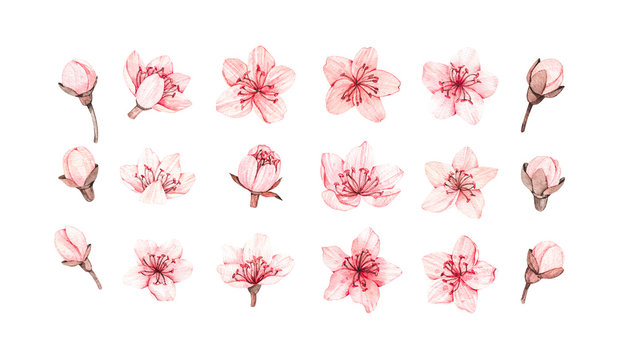 THURSDAY 9TH MARCHAll day - Social day – 9.30am – 4pm – Olwyn (Craft Room & Room 3) Come and go as you please. A gentle introduction into social interaction and a safe place to get on with any hobbies you may have e.g., Painting, drawing, writing, jigsaws, crosswords, knitting. Or just enjoy a nice little chin wag with a cuppa. You must book a slot on any social day you wish to attend to secure a seat.FRIDAY 10TH MARCH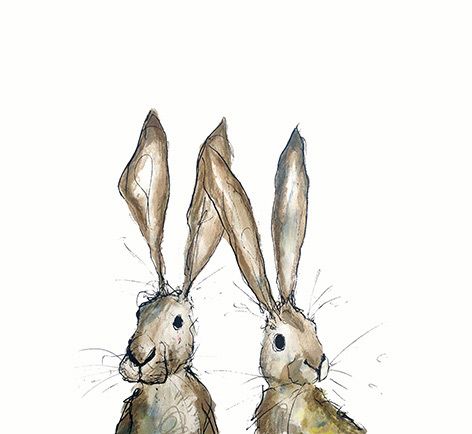 Morning –Acrylic/Collage Landscapes – 10am – 12pm - Olwyn (Room 3)Inspired by the works of Rebecca Vincent, you will apply acrylic using the ‘dry brush’ painting method in combination with collage style teared paper application to create a vibrant and surreal looking landscape.Project Linus - 10am – 12pm – Isabelle & Debbie (Room 2)Project Linus is a volunteer organisation. We aim to provide a sense of security and comfort to sick and traumatised babies, children, and teenagers through the provision of new home-made patchwork quilts and knitted blankets. No sewing skills or experience is required, you will learn new skills as you go. Afternoon – Desert Island Discs - 1.15pm - 3.30pm - Olwyn (Room 3)Inspired by ‘Desert Island Discs’ on Radio 2, you will think about 3 songs that are special to you, your songs will be played for the group. If you would like, you can give a brief explanation as to why you chose your song.Textiles (Unfinished projects/Repairs) – 1.30pm – 3.30pm – Isabelle (Craft Room)Learn the basics of Sewing, knitting, and quilting in this friendly, upbeat, and social class. Learn how to use sewing machines and the correct tools and techniques to create wonderful textile pieces whilst expanding your social skills. Every first Friday on the timetable, the textiles class will be dedicated to completing any unfinished projects or repairing clothing and textile items.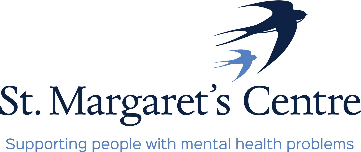 MONDAY 13TH MARCHAfternoon – NEW! Floristry Course (6 weeks) – 1.15pm – 3.30pm – Angela - WEA (Craft Room)We are very lucky to have a tutor from the WEA delivering this wonderful course, a course that does not come around often. You will learn the basics of flower arranging and use of correct tools to create wonderful centre pieces, décor, and bouquets. If you book, you must try and dedicate yourself to the full 6 weeks or you may be withdrawn from the course. (To attend this free course, you must be claiming a means tested benefit such as ESA, UC, Housing benefits or pension credit)Recorder Group Course – 1.15pm – 3.30pm – Olwyn – Room 3 (Continued – Week 2)Llama Plushie Garland Course - 1.15pm – 3.30pm – Nicola – Room 2 (Continued – Week 5)TUESDAY 14TH MARCHMorning – Gardening – 10am – 12pm – Sandra (Greenhouse/Flowerbeds/Lawns)All day – Social day – 9.30am – 4pm – Nicola (All Rooms) WEDNESDAY 15TH MARCHMorning – I’M BACK! Horticulture – 10am – 12pm – Joy (Allotment)You will help plant an array of fruit, vegetables, plants, and herbs in our very own on-site Allotment. You will assist in the maintenance and upkeep of our plot, such as soil and our polytunnel along with tending to the produce that you help grown.Springtime Blossom Branch Bouquet – 10am – 12pm – Nicola (Craft Room)You will create small individual paper blossoms and paper tube stalks which you will glue together to create multiple branches, these will then be gathered into a bouquet for all year round, to help brighten any room or give as a gift. Afternoon – Mother’s Day/ Easter Floral Pop-up Card - 1.15pm – 3.30pm – Nicola (Craft Room)This floral pop-up card is simple yet effective. When the card is opened, out blossoms a beautiful and bright bouquet in the centre of your card. This is perfect as a Mother’s Day or Easter card.THURSDAY 16TH MARCHAll day – Social Day – 9.30am – 4pm – Nicola (Craft Room & Room 3)NEW! Joinery Course – (3 Weeks) – 10am – 3.30pm – Tony (Workshop)In this course you will create your very own foldable lap table, for use of laptops, to use as a breakfast/dinner tray and many more uses. You will learn the basic technical skills to plan, draw, cut wood and assemble your project, and learn the correct use of tools. (If you book onto this course, please pop the following 2 classes in your diaries)FRIDAY 17TH MARCHMorning – Drawing Perspective Illusions – 10am – 12pm – Olwyn (Room 3)Mini Scrapbook Course - 10am – 12pm – Nicola (Continued – Week 4)Linus Project - 10am – 12pm – Isabelle & Debbie (Room 2)Afternoon – Desert Island Discs - 1.15pm - 3.30pm - Olwyn (Room 3) MDF & Wool Sheep Décor – 1.15pm – 3.30pm – Nicola (Room 2)You will wrap multiple small MDF Sheep cut-outs in a choice of coloured yarns and wool, finished with a ribbon hanger to create Spring/Easter themed wall hangings, which can be used to decorate your home or give as a gift.Textiles (Beaded & Buttoned Bags) – 1.30pm – 3.30pm – Isabelle (Craft Room)Design and create your own tote bag, personalised with bead and button embellishments. You will learn basic sewing skills as you go. This will be an ongoing project throughout March, but you may join onto any textile class throughout the month.MONDAY 20TH MARCHAfternoon – Floristry Course – 1.15pm – 3.30pm – Angela - WEA (Continued – Week 2)“Cute” Illustrations – 1.15pm – 3.30pm – Olwyn (Craft Room)You will learn how to draw cute animal characters with pencil and Fineliners from scratch – No tracing here!Llama Plushie Garland Course – 1.15pm – 3.30pm – Nicola (Continued – Final Class)TUESDAY 21ST MARCHMorning – Gardening – 10am – 12pm – Sandra (Greenhouse/Flowerbeds/Lawns)All day –Social day – 9.30am – 4pm – Nicola (All Rooms) WEDNESDAY 22ND MARCHMorning – Horticulture – 10am – 12pm – Joy (Allotment)Easter Watercolour Cards – 10am – 12pm – Olwyn (Craft Room)In this popular beginners Watercolour class, you will be given slightly faded pre-printed line drawings of all things Easter. You will then be shown simple and delicate watercolour techniques to bring your illustration to life! This will then be placed onto a card to take away with you.MDF & Wool Sheep Décor – 10am – 12pm – Nicola (Room 3)Afternoon – Recorder Group Course - 1.15pm – 3.30pm – Olwyn (Continued – Week 3)Springtime Blossom Branch Bouquet – 1.15pm – 3.30pm – Nicola (Craft Room)THURSDAY 23RD MARCHAll day – Social day – 9.30am – 4pm – Olwyn (Craft Room & Room 3)Afternoon – Yarn Wrapped Easter Tricycle – 1.15pm – 4pm - Rachel Bowes (Room 2) In this course you will create a small yarn tricycle with a basket, which you can use as a mini storage box or display flowers in. You will create a sturdy frame by gluing paper straws together then you will attach your frame to three solid MDF wheels. You will then make a small paper basket for the front of your bike. You will wrap all these components in yarn to create a lovely textile finish.Joinery Course – 10am – 3.30pm – Tony (Continued – Week 2)FRIDAY 24TH MARCHMorning – Easter Watercolour Cards - 10am – 12pm – Olwyn (Room 3)Mini Scrapbook Course – 10am – 12pm – Nicola (Continued – Week 5)Linus Project - 10am – 12pm – Isabelle & Debbie (Room 2)Afternoon – Desert Island Discs - 1.15pm - 3.30pm - Olwyn (Room 3)I’M BACK! Walking Group - 1.15pm – 3.30pm - Nicola - (Meet in Room 2)We will adventure out into our wonderful City, exploring the ‘nooks & crannies’ of Durham. This is a nice relaxed paced walk, with only slight inclines and as little stairs as possible (but to be expected in “Hilly” Durham) The walks usually take between 90mins to 2hrs depending on the route and individuals’ mobility. The walks are weather permitted, you will be contacted by lunchtime if the walk has been cancelled due to unsettling conditions. Please bring your own water/juice bottle to hydrate, and wear appropriate footwear and clothing. Waterproofs and umbrellas are good to bring along, incase of a downpour whilst out on the walk.Textiles (Beaded & Buttoned Bags) - 1.30pm - 3.30pm - Isabelle (Craft Room) MONDAY 27TH MARCH Afternoon – Floristry Course – 1.15pm – 3.30pm – Angela - WEA (Continued – Week 3)Acrylic/Collage Landscape – 1.15pm – 3.30pm – Olwyn (Craft Room)Springtime Blossom Branch Bouquet – 1.15pm – 3.30pm – Nicola (Continued – Week 4)TUESDAY 28TH MARCHMorning – Gardening – 10am – 12pm – Sandra (Greenhouse/Flowerbeds/Lawns)All day –Social day – 9.30am – 4pm – Nicola (All Rooms) WEDNESDAY 29TH MARCHMorning – Horticulture – 10am – 12pm – Joy (Allotment)Drawing Perspective Illusions – 10am – 12pm – Olwyn (Craft Room) Easter Floral Pop-Up Cards – 10am – 12pm – Nicola (Room 3)Afternoon – Recorder Group - 1.15pm – 3.30pm – Olwyn (Room 2)MDF & Wool Sheep Décor – 1.15pm – 3.30pm – Nicola (Craft Room)THURSDAY 30TH MARCHAll day – Social day – 9.30am – 4pm – Olwyn (Craft Room & Room 3)Joinery Course – 10am – 3.30pm – Tony (Continued – Week 3)FRIDAY 31ST MARCHMorning – ‘Cute’ Illustrations – 10am – 12pm – Olwyn (Craft Room)Mini Scrapbook Course - 10am – 12pm – Nicola (Continued – Final Class)Linus Project - 10am – 12pm – Isabelle & Debbie (Room 2)Afternoon – Desert Island Discs – 1.15pm – 3.30pm – Olwyn (Room 2) Walking Group – 1.15pm – 3.30pm – Nicola (Meet in Room 2)Textiles (Beaded & Buttoned Bags) – 1.30pm – 3.30pm – Isabelle (Craft Room)